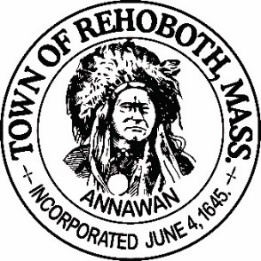 REHOBOTH TOWN EVENTS COMMITTEEMeeting MinutesLocation:       Dunkin Donuts, RT 44 Rehoboth, MADate:		July 26, 2021 at 6:00 pmAttendance:  David LeComte, Jennifer LeComte and Regan Furtado.Absent:  Odete Lacourse and Sheila KramerMotion to approve the minutes from June 14, 2021 was made by Regan, seconded by Jen.  Discussion: Jen noted one error in the notes and corrected it.  All in favor.Agenda Items:Recruitment update:  Welcome to Regan Furtado, the newest member of our committee. Odete has expressed a desire to resign but has not done so yet. We have three other talent bank forms submitted but they have not been appointed and sworn in yet.Town Events Facebook page: On hold at this time pending BOS approval.Wine Tasting Event:  We had rescheduled the event for August 6th but due to unforeseen circumstances we will need to cancel the event. Jen thinks that we should try to attend one of the wine presentations that Odete’s contact runs.Finance report:  Our current balance is $1567.28. No change from the last meeting. Regan moved to accept the finance report as stated, Dave seconded and all in favor.Movie Night: Not discussed.Rehoboth Town Fair: The Harvest Block Party has officially been cancelled permanently. We would like to get the Rehoboth Town fair started for next fall. Regan and Dave suggested, rather than trying to do two large events (Taste of Rehoboth in the Spring, Town Fair in the Fall), we should combine the two events. We could have the restaurants/food vendors incorporated into the fair itself and make it a more family friendly event, whereas the TOR was just for adults. Dave would also like to see a cookoff using local ingredients. Regan brought up the fact that the participants need to have a Serve Safe certification. We need to start looking for a location that will allow us enough space. Regan suggested we aim to use Redway Plain as the first-choice location rather than waiting for the Town to approve the use of Francis Farm. We also need to be sure there is power and generators available. We would probably change a fee for a booth just to cover expenses. Regan would like to see Anawan Brewing invited to the Fair. They have done small private tastings and she thinks it would be good for their business.  As far as a date, Jen thinks we should aim for late September and thinks the weather would be better in the Fall than the Spring.Fall Porch Decorating Contest: The next event coming up. Jen will revise the flyer and look for donations for the prizes.New Business:  Regan suggested that during the holiday season we cold have a Holiday Sing A Long at the Gazebo. We could check with Doug Kelly (High School Band Director) about getting some musical accompanist and choral singers. Regan will flush out some of the details and we will discuss it further at the next meeting. We could also coordinate this with the Light Up Rehoboth Event (Maybe announce the winners at the Sing A Long).Next Meeting:  September 27th at 6:00 at Dunkin Donuts (RT 44)Motion to adjourn at 7:05 pm was made by Jen, seconded by Regan and all in favorRespectfully submitted,Jennifer Lecomte Clerk – Town of Rehoboth Events CommitteeMeeting Minutes Approved (date and time):   Date:    ___________________________ Time:  ____________Signature of The Town Event Committee Chairman after minutes have been approved:________________________________________David LeComte – Chairman